Buhi Social Media Audit Facebook 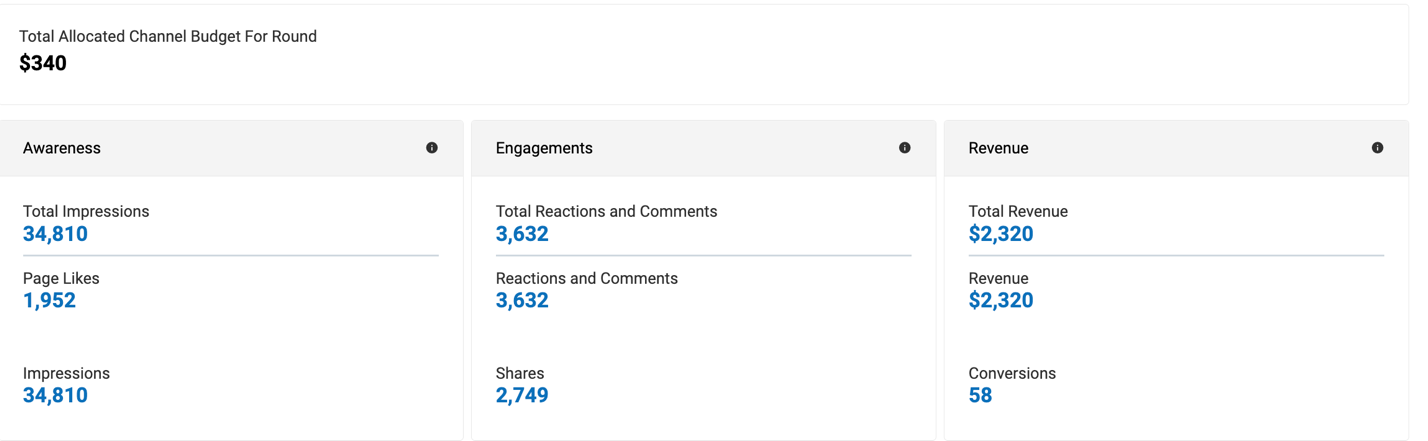 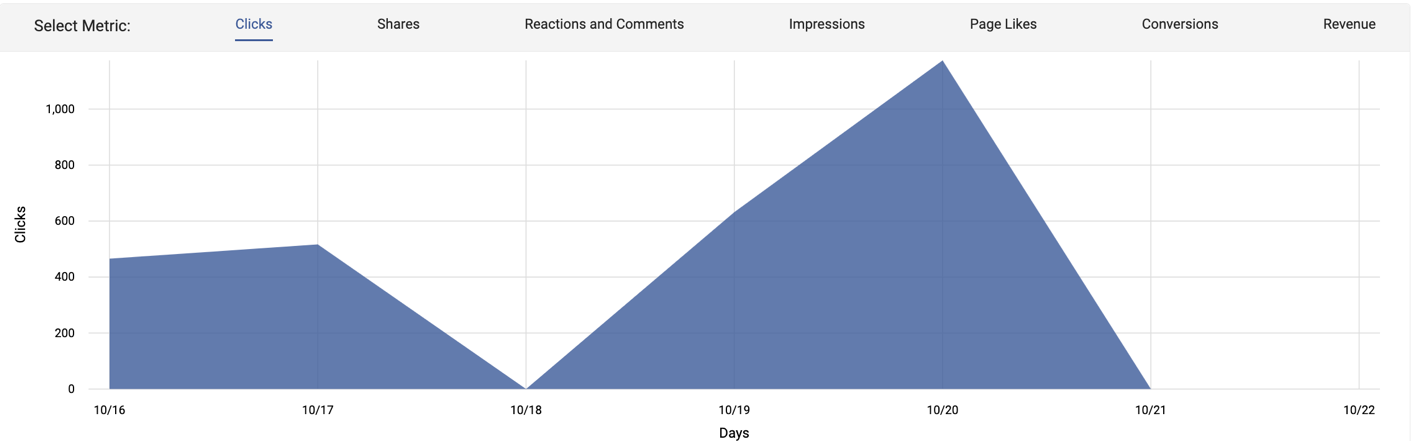 Excel SpreadsheetSWOT AnalysisStrengths: Affordable pricesWeaknesses: Not enough brand recognitionOpportunities: Working with industry influencersThreats: Tough competition, tough job marketSummary:Social media channels that need to be monitored are Instagram, Facebook, Pinterest, and Twitter.List of keywords: “back to school/school”, “vacation”, “travel”, “fitness/gym”,Twitter, Pinterest, and YouTube don’t have the best engagementsFacebook, Instagram and TikTok has thousands of awareness and engagementsColumn1Column2Column3Column4Social Media NetworksPosting FrequencyAverage # of Engagements, Reach, ClicksType of Content SharedFacebook2x/week40,000School, travelInstagram1x/week65,000School, travelPinterest1x/week700School, travelTwitter1x/week800TikTok0x/week6,000Total